Задание № 1Хрящевые рыбы — одни из самых древних животных на Земле. Их предки жили еще 400 млн лет назад. В настоящее время множество видов этого класс находится на грани исчезновения, многие занесены в Красную книгу. Как вы считаете, с чем это связано?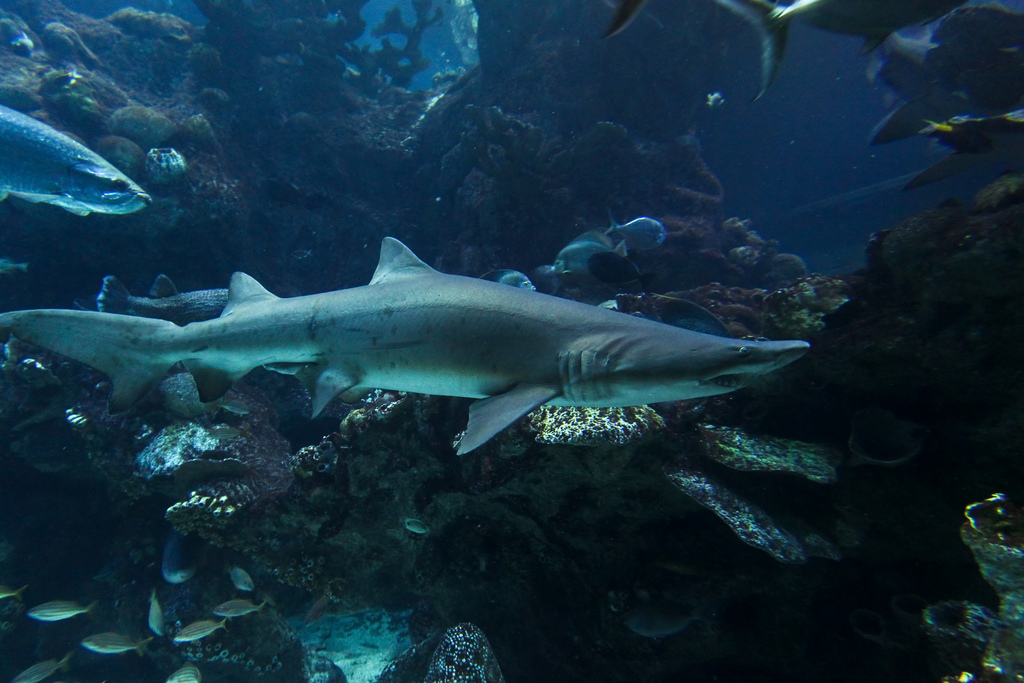 